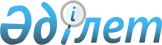 О проекте Указа Президента Республики Казахстан "О внесении изменений в указы Президента Республики Казахстан от 28 сентября 2001 года № 691 и от 13 августа 2007 года № 381"Постановление Правительства Республики Казахстан от 27 мая 2010 года № 482      Правительство Республики Казахстан ПОСТАНОВЛЯЕТ:

      внести на рассмотрение Президента Республики Казахстан проект Указа Президента Республики Казахстан "О внесении изменений в указы Президента Республики Казахстан от 28 сентября 2001 года № 691 и от 13 августа 2007 года № 381".      Премьер-Министр

      Республики Казахстан                       К. Масимов О внесении изменений в указы Президента

Республики Казахстан от 28 сентября 2001 года № 691

и от 13 августа 2007 года № 381      ПОСТАНОВЛЯЮ:

      1. Внести изменения в следующие указы Президента Республики Казахстан:

      1) в Указ Президента Республики Казахстан от 28 сентября 2001 года № 691 "Вопросы Государственной премии мира и прогресса Первого Президента Республики Казахстан" (САПП Республики Казахстан, 2001 г., № 32, ст. 421; 2002 г., № 44, ст. 436; 2003 г., № 45, ст. 487; 2004 г., № 21, ст. 266; № 51, ст. 671; 2007 г., № 24, ст. 268; 2008 г., № 42, ст. 465; 2009 г., № 27-28, ст. 234):

      ввести в персональный состав Комиссии по присуждению Государственной премии мира и прогресса Первого Президента Республики Казахстан, утвержденный вышеназванным Указом:Телебаева                  - вице-министра культуры Республики

Газиза Турысбековича         Казахстан, секретарем,Жанкулиева                 - директора Службы внешней разведки

Аманжола Казбековича         Республики Казахстан "Сырбар";      строки:"Саудабаев                 - Государственный секретарь Республики

Канат Бекмурзаевич           Казахстан, председатель","Мусаходжаева              - ректор Казахской национальной

Айман Кожабековна            академии музыки (по согласованию)"      изложить соответственно в следующей редакции:"Саудабаев                 - Государственный секретарь Республики

Канат Бекмурзаевич           Казахстан - Министр иностранных дел

                             Республики Казахстан, председатель","Мусаходжаева              - ректор Казахского национального

Айман Кожабековна            университета искусств

                             (по согласованию)";

      вывести из персонального состава указанной Комиссии: Майлыбаева Б.А., Тажина М.М.;

      2) в Указ Президента Республики Казахстан от 13 августа 2007 года № 381 "О Государственных премиях Республики Казахстан в области науки и техники, литературы и искусства" (САПП Республики Казахстан, 2007 г., № 27, ст. 310; 2008 г., № 42, ст. 465; 2009 г., № 27-28, ст. 234):

      ввести в состав Комиссии по присуждению Государственной премии Республики Казахстан в области науки и техники, утвержденный вышеназванным Указом:Сарыбекова                 - вице-министра образования и науки

Махметгали Нургалиевича      Республики Казахстан, секретарем;      строки:"Саудабаев                 - Государственный секретарь Республики

Канат Бекмурзаевич           Казахстан, председатель","Исекешев                  - Министр индустрии и торговли

Асет Орентаевич              Республики Казахстан"      изложить соответственно в следующей редакции:"Саудабаев                 - Государственный секретарь Республики

Канат Бекмурзаевич           Казахстан - Министр иностранных дел

                             Республики Казахстан, председатель","Исекешев                  - Заместитель Премьер-Министра

Асет Орентаевич              Республики Казахстан - Министр индустрии

                             и новых технологий Республики

                             Казахстан";

      вывести из состава указанной Комиссии Куанганова Ф.Ш., Онгарбаева Е.А.;

      ввести в состав Комиссии по присуждению Государственной премии Республики Казахстан в области литературы и искусства, утвержденный вышеназванным Указом:Бурибаева                  - вице-министра культуры Республики

Аскара Исмаиловича           Казахстан, секретарем,в секцию литературы:Абдезулы                   - декана филологического факультета

Кансеита                     Казахского Национального университета

                             имени Аль-Фараби, доктора филологических

                             наук, профессора, члена Правления союза

                             писателей Казахстана, академика Высшей

                             школы Национальной академии наук

                             (по согласованию),Михайлова                  - главного редактора журнала "Простор",

Валерия Федоровича           лауреата премии "Алаш", члена Союзов

                             писателей Казахстана и России (по

                             согласованию),Шаштаева                   - главного редактора газеты "Қазақ

Жумабая                      әдебиеті", писателя, лауреата премии

                             Президента Республики Казахстан (по

                             согласованию),в секцию музыки, театра и кино:Амиркулова                 - директора студии "Ардфильм", режиссера,

Ардака Джамансариевича       сценариста, продюсера, лауреата

                             Государственной премии Республики

                             Казахстан (по согласованию);      строки:"Саудабаев                 - Государственный секретарь Республики

Канат Бекмурзаевич           Казахстан, председатель,Кул-Мухаммед               - Министр культуры и информации Республики

Мухтар Абрарулы              Казахстан, заместитель председателя,Каскабасов                 - директор Института литературы и

Сеит Аскарович               искусства имени М. Ауэзова,

                             литературовед, академик Национальной

                             академии наук Республики Казахстан,

                             лауреат Государственной премии

                             Республики Казахстан, председатель

                             секции,Есдаулетов                 - главный редактор газеты "Қазақ

Улугбек Оразбаевич           әдебиеті", поэт, лауреат Государственной

                             премии Республики Казахстан (по

                             согласованию),Кекилбаев                  - народный писатель, лауреат

Абиш                         Государственной премии Республики

                             Казахстан (по согласованию),Смаилов                    - председатель филиала Союза писателей

Алдан                        Казахстана в городе Астане, писатель,

                             лауреат Государственной премии

                             Республики Казахстан (по согласованию),Аубакирова                 - ректор Казахской национальной

Жания Яхияевна               консерватории имени Курмангазы,

                             профессор, народная артистка Республики

                             Казахстан, лауреат Государственной

                             премии Республики Казахстан,Жаманкулов                 - народный артист Республики Казахстан,

Тунгышбай                    лауреат Государственной премии

                             Республики Казахстан (по согласованию),Мусаходжаева               - ректор Казахской национальной академии

Айман Кожабековна            музыки, профессор, народная артистка

                             Республики Казахстан, лауреат

                             Государственной премии Республики

                             Казахстан,Тлеухан                    - Заслуженный артист Республики

Бекболат                     Казахстан, лауреат Государственной

                             премии Республики Казахстан (по

                             согласованию),Усенбаева                  - народная артистка Республики Казахстан,

Нуржамал Пернебаевна         лауреат Государственной премии

                             Республики Казахстан (по согласованию),Досмагамбетов              - директор Научно-исследовательского

Баир Фарденович              проектного института генплана города

                             Астаны, архитектор, профессор

                             Международной академии архитектуры

                             города Москвы"      изложить соответственно в следующей редакции:"Саудабаев                 - Государственный секретарь Республики

Канат Бекмурзаевич           Казахстан - Министр иностранных дел

                             Республики Казахстан, председатель,Кул-Мухаммед               - Министр культуры Республики Казахстан,

Мухтар Абрарулы              заместитель председателя,Каскабасов                 - директор Института литературы и

Сеит Аскарович               искусства имени М. Ауэзова,

                             литературовед, академик Национальной

                             академии наук Республики Казахстан,

                             лауреат Государственной премии

                             Республики Казахстан, председатель

                             секции (по согласованию),Есдаулетов                 - главный редактор журнала "Жұлдыз",

Улугбек Оразбаевич           поэт, лауреат Государственной премии

                             Республики Казахстан (по согласованию),Кекилбаев                  - народный писатель, Қазақстанның Еңбек

Абиш                         Epі, лауреат Государственной премии

                             Республики Казахстан (по согласованию),Смайыл                     - депутат Мажилиса Парламента Республики

Алдан                        Казахстан, писатель, лауреат

                             Государственной премии Республики

                             Казахстан (по согласованию),Аубакирова                 - ректор Казахской национальной

Жания Яхияевна               консерватории имени Курмангазы,

                             профессор, народная артистка Республики

                             Казахстан, лауреат Государственной

                             премии Республики Казахстан (по

                             согласованию),Жаманкулов                 - председатель Союза театральных

Тунгышбай                    деятелей Казахстана, народный артист

                             Республики Казахстан, лауреат

                             Государственной премии Республики

                             Казахстан (по согласованию),Мусаходжаева               - ректор Казахского национального

Айман Кожабековна            университета искусств, профессор,

                             народная артистка Республики Казахстан,

                             лауреат Государственной премии

                             Республики Казахстан (по согласованию),Тлеухан                    - депутат Мажилиса Парламента Республики

Бекболат                     Казахстан, заслуженный артист Республики

                             Казахстан, лауреат Государственной

                             премии Республики Казахстан (по

                             согласованию),Усенбаева                  - народная артистка Республики Казахстан,

Нуржамал Пернебековна        лауреат Государственной премии

                             Республики Казахстан (по согласованию),Досмагамбетов              - директор Научно-исследовательского

Баир Фарденулы               проектного института генерального плана

                             города Астаны, архитектор, профессор

                             Международной академии архитектуры

                             города Москвы (по согласованию)";

      вывести из состава указанной Комиссии: Азимова С.Ж., Майлыбаева Б.А., Нургали Р., Сейдимбека А.С, Шиленко О.И.

      2. Настоящий Указ вводится в действие со дня подписания.      Президент

      Республики Казахстан                       Н. Назарбаев
					© 2012. РГП на ПХВ «Институт законодательства и правовой информации Республики Казахстан» Министерства юстиции Республики Казахстан
				